AccountingBusiness Administration Department Chair: Martin Karamian.Phone: 710-2226. Office: BUS 3213-C.Faculty Advisor: Robert Foster.ACCTG 001-Introductory Accounting I (UC/CSU) - 5 Units10149	Lec	8:00 am - 1:05 pm	MTWTh	Kolb, J E	BUS 3204	(CANCELLED)12258	Lec	17:50 hrs/wk	TBA	Ignatovski, S	INTERNETThis is a fully-online course using Canvas. Open Canvas to view course materials beginning on the first day of the semester/term through the student portal mycollege.laccd.edu. Enrolled students will receive an email containing important course information in their official LACCD email account about one week before the semester begins. For questions, please contact your instructor at ignatos@piercecollege.edu.Administration of JusticePolitical Science/Economics/Criminal Justice Department Chair: Kaycea Campbell, Ph.D.Phone: (818) 710-4134. Office: FO 3004. Email: campbekt@piercecollege.edu.ADM JUS 001-Introduction To Administration Of Justice (UC/CSU) - 3 UnitsMeets IGETC 4H CSU D812500	Lec	11:15 am - 2:20 pm	MTWTh	Oborn, K M	VLGE 8330	(ADDED)10352	Lec	10:30 hrs/wk	TBA	Oborn, K M	INTERNETThis is a fully-online course using Canvas. Open Canvas to view course materials beginning on the first day of the semester/term through the student portal mycollege.laccd.edu. Enrolled students will receive an email containing important course information in their official LACCD email account about one week before the semester begins. For questions, please contact your instructor at obornkm@piercecollege.edu.ADM JUS 002-Concepts Of Criminal Law (UC/CSU) - 3 UnitsMeets IGETC 4H CSU D810066	Lec	10:30 hrs/wk	TBA	Rich, K E	INTERNETThis is a fully-online course using Canvas. Open Canvas to view course materials beginning on the first day of the semester/term through the student portal mycollege.laccd.edu. Enrolled students will receive an email containing important course information in their official LACCD email account about one week before the semester begins. For questions, please contact your instructor at richke@piercecollege.edu.ADM JUS 067-Community Relations I (UC/CSU) - 3 UnitsMeets IGETC 4J CSU D011391	Lec	8:00 am - 11:05 am	MTWTh	Oborn, K M	VLGE 8330American Sign LanguageDepartment of Modern Languages Chair: Margarita PilladoPhone: 710-2260. Office: FO 2907. E-mail: Pilladma@piercecollege.edu.ASL/Interpreter Education Program: Kristine Hall at 436-0468 (VideoPhone), hallkc@piercecollege.edu.Faculty Advisor: Kristine Hall at 436-0468 (VideoPhone).A S L 001-American Sign Language I (UC/CSU) - 4 UnitsMeets CSU C210009	Lec	8:00 am - 12:05 pm	MTWTh	Zornoza, S E	IRIS 0901A S L 002-American Sign Language II (UC/CSU) - 4 UnitsMeets IGETC 6A CSU C2Prerequisite: American Sign Language 1 with a grade of "C" or better. For courses completed outside of the LACCD, proof of eligibility must be taken to Counseling.12353	Lec	5:00 pm - 9:05 pm	MTWTh	Hall, K C	IRIS 0901AnatomyLife Science Department Chair: Shannon DeVaney. Phone: 712-2611. Office: Center for Sciences - CFS 91042.Faculty Advisor: Teak Lee. Phone: 710-2261.(See also Biology, Microbiology, and Physiology)ANATOMY 001-Introduction To Human Anatomy (UC/CSU) - 4 UnitsMeets IGETC 5B 5C CSU B2 B310819	Lec	11:15 am - 2:20 pm	MTWTh	Mellinger, R G	CFS 91120And10824	Lab	8:00 am - 11:05 am	MTWTh	Mellinger, R G	CFS 9110212221	Lec	11:15 am - 2:20 pm	MTWTh	Mellinger, R G	CFS 91120And12222	Lab	2:30 pm - 5:35 pm	MTWTh	Lee, K H	CFS 91102Animal ScienceAgriculture Department Chair: Savanah St. Clair. Phone: 710-4250. Office: CFS 91043.Faculty Advisors: Veterinary Technology - Dr. Jennifer Adelini. Phone: 710-4152. Office: CFS 91154.Pre-Veterinary Science - Dr. Lu Dao. Phone: 710-4160. Office: CFS 91046.Equine Science - Patricia Warner. Phone: 710-4459. Office: CFS 91084.ANML SC 181A-Field Work - 1 UnitNote: Enrollment by add card only.First class meeting: Friday, January 4, from 2-4 pm, in CFS 91152.10879	Lab	10:30 hrs/wk	TBA	Dao, L T	CFS 91152ANML SC 181B-Field Work - 2 UnitsNote: Enrollment by add card only.First class meeting: Friday, January 4, from 2-4 pm, in CFS 91152.10885	Lab	21:20 hrs/wk	TBA	Dao, L T	CFS 91152ANML SC 181C-Field Work - 3 UnitsNote: Enrollment by add card only.First class meeting: Friday, January 4, from 2-4 pm, in CFS 91152.10891	Lab	32:00 hrs/wk	TBA	Dao, L T	CFS 91152ANML SC 181D-Field Work - 4 UnitsNote: Enrollment by add card only.First class meeting: Friday, January 4, from 2-4 pm, in CFS 91152.10899	Lab	42:40 hrs/wk	TBA	Dao, L T	CFS 91152AnthropologyAnthropological & Geographical Sciences Department Chair: Erin Hayes.Phone: 710-2940. Office: FO 2904.Faculty Advisors: Dr. Erin Hayes. Phone: 710-4305. Office: FO 3005.Dr. Brian Pierson. Phone: 710-2876. Office: FO 2903.ANTHRO 101-Human Biological Evolution (UC/CSU) - 3 UnitsMeets IGETC 5B CSU B2Note: Students interested in earning laboratory credit are encouraged to enroll in Anthropology 111.11001	Lec	8:00 am - 11:05 am	MTWTh	Hernandez, O	ELM 1705 This class uses free, online materials, also known as Open Educational Resources (OER). Contact the instructor for more information.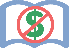 11006	Lec	6:00 pm - 9:05 pm	MTWTh	Trager, J P	ELM 1707ANTHRO 102-Human Ways Of Life: Cultural Anthropology (UC/CSU) - 3 UnitsMeets IGETC 4A CSU D1Note: Provider approved by the California Board of Nursing. This course awards 45 contact hours for nurses.11021	Lec	11:15 am - 2:20 pm	MTWTh	Hayes, E J	ELM 1707 This class uses free, online materials, also known as Open Educational Resources (OER). Contact the instructor for more information.ANTHRO 111-Laboratory In Human Biological Evolution (UC/CSU) - 2 UnitsMeets IGETC 5C CSU B3Corequisite: Concurrent enrollment in Anthropology 101. Previous completion of Anthropology 101 is allowable.11024	Lec	2:30 pm - 3:20 pm	MTWTh	Trager, J P	ELM 1705And11025	Lab	3:30 pm - 5:35 pm	MTWTh	Trager, J P	ELM 1705ArtArt Department Chair: M. Cooper.Phone: 610-6548. Office: ART 3308D.Email: cooperm@piercecollege.edu.Faculty Advisor: M. Cooper.ART 101-Survey Of Art History I (UC/CSU) - 3 UnitsMeets IGETC 3A CSU C112186 	Lec	10:30 hrs/wk	TBA	Abbamontian, R G	INTERNETThis is a fully-online course using Canvas. Open Canvas to view course materials beginning on the first day of the semester/term through the student portal mycollege.laccd.edu. Enrolled students will receive an email containing important course information in their official LACCD email account about one week before the semester begins. For questions, please contact your instructor at abbamorg@piercecollege.edu.10497	Lec	10:30 hrs/wk	TBA	Abbamontian, R G	INTERNETThis is a fully-online course using Canvas. Open Canvas to view course materials beginning on the first day of the semester/term through the student portal mycollege.laccd.edu. Enrolled students will receive an email containing important course information in their official LACCD email account about one week before the semester begins. For questions, please contact your instructor at abbamorg@piercecollege.edu.12532	Lec	10:30 hrs/wk	TBA	Medvedev, N	INTERNET	(ADDED)This is a fully-online course using Canvas. Open Canvas to view course materials beginning on the first day of the semester/term through the student portal mycollege.laccd.edu. Enrolled students will receive an email containing important course information in their official LACCD email account about one week before the semester begins. For questions, please contact your instructor at medvedn@piercecollege.edu.12671	Lec	10:30 hrs/wk	TBA	Medvedev, N	INTERNET	(ADDED)This is a fully-online course using Canvas. Open Canvas to view course materials beginning on the first day of the semester/term through the student portal mycollege.laccd.edu. Enrolled students will receive an email containing important course information in their official LACCD email account about one week before the semester begins. For questions, please contact your instructor at medvedn@piercecollege.edu.ART 103-Art Appreciation I (UC/CSU) - 3 UnitsMeets IGETC 3A CSU C111468 	Lec	10:30 hrs/wk	TBA	Meyer, W	INTERNETThis is a fully-online course using Canvas. Open Canvas to view course materials beginning on the first day of the semester/term through the student portal mycollege.laccd.edu. Enrolled students will receive an email containing important course information in their official LACCD email account about one week before the semester begins. For questions, please contact your instructor at meyerw@piercecollege.edu.ART 201-Drawing I (UC/CSU) - 3 UnitsMeets CSU C1Maximum of 4 enrollments in the Art - Drawing family.10678	Lec	12:15 pm - 2:05 pm	MTWTh	Cooper, M J	ART 3309And10684	Lab	2:15 pm - 4:05 pm	MTWTh	Cooper, M J	ART 3309ART 501-Beginning Two-Dimensional Design (UC/CSU) - 3 UnitsMeets IGETC 3A CSU C1Maximum of 4 enrollments in the Art - Design family.12187	Lec	8:00 am - 9:50 am	MTWTh	Dahlberg, J C	ART 3309And12189	Lab	10:00 am - 11:50 am	MTWTh	Dahlberg, J C	ART 3309AstronomyPhysics and Planetary Sciences Department Chair: Dale L. Fields.Phone: 710-4262. Office: CFS 91040. Email: FieldsDL@piercecollege.edu.Faculty Advisor: Dale L. Fields.Note: Students interested in earning laboratory credit are encouraged to enroll in Astronomy 2.Note: Students looking to take a class very similar to astronomy should consider the brand new Physical Science 6: Introduction to the Solar System.ASTRON 001-Elementary Astronomy (UC/CSU) - 3 UnitsMeets IGETC 5A CSU B1UC Credit limitation: Astronomy 1 & 2 are equivalent to Astronomy 3: maximum credit, 4 units.Note: Students interested in earning laboratory credit are encouraged to enroll in Astronomy 2.10583	Lec	11:15 am - 2:20 pm	MTWTh	Vu, P A	CFS 92044Automotive Service TechnologyIndustrial Technology Department Chair: Elizabeth Cheung.Phone: (818) 710-4427. Office: AT 3803.Email: cheungep@piercecollege.edu.Faculty Advisor: Tom Fortune. Phone: 710-4320.NOTE: PERSONAL AND SAFETY EQUIPMENT REQUIRED FOR ALL AUTOMOTIVE SERVICE TECHNOLOGY CLASSES.A S T 042-Performance Chassis And Suspension Systems - 3 Units10031	Lec	12:15 pm - 2:05 pm	MTWTh	Van Dyke, M L	IT 3640And10034	Lab	2:15 pm - 4:05 pm	MTWTh	Van Dyke, M L	IT 3640A S T 045-Chassis, Suspension And Interior Fabrication Techniques - 3 Units10040	Lec	8:00 am - 9:50 am	MTWTh	Fortune, T A	IT 3640And10046	Lab	10:00 am - 11:50 am	MTWTh	Fortune, T A	IT 3640BiologyLife Science Department Chair: Shannon DeVaney. Phone: 712-2611. Office: Center for Sciences - CFS 91042.Faculty Advisor: Jamie Beavers. Phone: 710-2832.(See also Anatomy, Microbiology, and Physiology.)BIOLOGY 003-Introduction To Biology (UC/CSU) - 4 UnitsMeets IGETC 5B 5C CSU B2 B3UC Credit limitation: No credit for Biology 3 if taken after Biology 6 or 7.Note: During the first week of classes, enrolled students must attend laboratory and complete the orientation program. Students must bring their own headphones to this first laboratory meeting. Headphones are available for purchase in the Student Store.10927	Lec	2:30 pm - 5:35 pm	MTWTh	Jones, B R	CFS 91120And10929	Lab	8:00 am - 11:05 am	MTWTh	Beavers, J B	CFS 9100110936	Lec	2:30 pm - 5:35 pm	MTWTh	Jones, B R	CFS 91120And10942	Lab	11:15 am - 2:20 pm	MTWTh	Wells, R A	CFS 91004BusinessBusiness Administration Department Chair: Martin Karamian.Phone: 710-2226. Office: BUS 3213-C.BUS 001-Introduction To Business (UC/CSU) - 3 Units11161	Lec	10:30 hrs/wk	TBA	Karamian, M	INTERNETThis is a fully-online course using Canvas. Open Canvas to view course materials beginning on the first day of the semester/term through the student portal mycollege.laccd.edu. Enrolled students will receive an email containing important course information in their official LACCD email account about one week before the semester begins. For questions, please contact your instructor at KaramiM@piercecollege.edu.12526	Lec	10:30 hrs/wk	TBA	Karamian, M	INTERNET	(ADDED)This is a fully-online course using Canvas. Open Canvas to view course materials beginning on the first day of the semester/term through the student portal mycollege.laccd.edu. Enrolled students will receive an email containing important course information in their official LACCD email account about one week before the semester begins. For questions, please contact your instructor at KaramiM@piercecollege.edu.BUS 005-Business Law I (UC/CSU) - 3 Units11182	Lec	11:15 am - 2:20 pm	MTWTh	Fernandez, J	BUS 3206ChemistryChemistry Department Chair: Sara Harvey. Phone: 712-2618. Office: CFS 91041. E-mail: harveysm@piercecollege.edu.Faculty Advisor: Sara Harvey.English Proficiency Recommendation:It is recommended that students whose native language is other than English be enrolled in ESL 87 before enrolling in Chemistry Laboratory courses. Chemistry courses require good reading and writing skills. It is recommended that students be enrolled in or eligible for English 28 or higher before enrolling in any chemistry course.CHEM 051-Fundamentals Of Chemistry I (CSU) - 5 UnitsMeets CSU B1 B3Prerequisite: Mathematics 115 with a grade of "C" or better, or equivalent skill level demonstrated through the Mathematics placement process. For courses completed outside of the LACCD, proof of eligibility must be taken to Counseling.Recommendation: Eligibility for English 28.A basic introduction to the principles of chemistry with emphasis on those important for Nursing, Home Economics, Veterinary Technology, and Allied Health Sciences.10193	Lec	12:25 pm - 2:40 pm	MTWThF	Nguyen, T H	CFS 92009And10202	Lab	8:00 am - 11:05 am	MTWThF	Hammon, S B	CFS 92022CHEM 060-Introduction To General Chemistry (UC/CSU) - 5 UnitsMeets IGETC 5A 5C CSU B1 B3Prerequisite: Mathematics 115 with a grade of "C" or better, or equivalent skill level demonstrated through the Mathematics placement process. For courses completed outside of the LACCD, proof of eligibility must be taken to Counseling.An introductory course for science majors who have not taken a previous chemistry course or who need a refresher course. This course serves to prepare students for Chemistry 101.11414	Lec	8:00 am - 11:05 pm	MTWTh	Walker Waugh, M V	CFS 92009And11415	Lab	11:15 am - 12:15 pm	MTWTh	Walker Waugh, M V	CFS 92009And	Lab	1:15 pm - 4:20 pm	MTWTh	Harvey, S M	CFS 9202010400	Lec	12:55 pm - 4:00 pm	MTWTh	Latif, A A	CFS 91125And10416	Lab	4:10 pm - 5:10 pm	MTWTh	Latif, A A	CFS 92026And	Lab	8:55 am - 12:00 pm	MTWTh	Ram, N	CFS 9202010430	Lec	12:55 pm - 4:00 pm	MTWTh	Latif, A A	CFS 91125And10446	Lab	10:55 am - 11:55 am	MTWTh	Latif, A A	CFS 92026And	Lab	5:00 pm - 8:05 pm	MTWTh	Gopal, B	CFS 92020CHEM 101-General Chemistry I (UC/CSU) - 5 UnitsMeets IGETC 5A 5C CSU B1 B3Prerequisite: Chemistry 60 or equivalent with a grade of "C" or better, or passing the Chemistry 101 Preparedness Test and Mathematics 125 with a grade of "C" or better, or equivalent skill level demonstrated through the Mathematics placement process.An introductory course for science majors who have not taken a previous chemistry course or who need a refresher course. This course serves to prepare students for Chemistry 101.11113	Lec	12:00 pm - 2:15 pm	MTWThF	Ogar, G W	CFS 91126And11118	Lab	8:00 am - 11:00 am	MTWThF	Bakshandeh, S H	CFS 92011And	Lab	2:25 pm - 4:00 pm	MTWThF	Ogar, G W	CFS 91126CHEM 102-General Chemistry II (UC/CSU) - 5 UnitsMeets IGETC 5A 5C CSU B1 B3Prerequisite: Chemistry 101 or its equivalent with a grade of "C" or better. For courses completed outside of the LACCD, proof of eligibility must be taken to Counseling.11142	Lec	12:05 pm - 2:20 pm	MTWThF	Ng, B C	CFS 92026And11146	Lab	2:30 pm - 3:50 pm	MTWThF	Ng, B C	CFS 92026And	Lab	8:00 am - 11:05 am	MTWThF	Labadzhyan, G	CFS 92021Chicano StudiesPolitical Science/Economics/Criminal Justice Department Chair: Kaycea Campbell, Ph.D.Phone: (818) 710-4134. Office: FO 3004. Email: campbekt@piercecollege.edu .CHICANO 002-The Mexican-American In Contemporary Society (UC/CSU) - 3 UnitsMeets IGETC 4C CSU D312196	Lec	10:30 hrs/wk	TBA	Rovero, A	INTERNETThis is a fully-online course using Canvas. Open Canvas to view course materials beginning on the first day of the semester/term through the student portal mycollege.laccd.edu. Enrolled students will receive an email containing important course information in their official LACCD email account about one week before the semester begins. For questions, please contact your instructor at roveroa@piercecollege.edu.Child DevelopmentChild Development Department Chair: Patricia Doelitzsch. Phone: 710-4426. Office: CDAD 6204.E-mail: doelitpa@piercecollege.edu.CH DEV 001-Child Growth And Development (UC/CSU) - 3 UnitsMeets IGETC 4I CSU D910255	Lec	6:00 pm - 9:05 pm	MTWTh	Martinez de Murcia, A	CDAD 610110225	Lec	10:30 hrs/wk	TBA	Cortes, A E	INTERNETThis is a fully-online course using Canvas. Open Canvas to view course materials beginning on the first day of the semester/term through the student portal mycollege.laccd.edu. Enrolled students will receive an email containing important course information in their official LACCD email account about one week before the semester begins. For questions, please contact your instructor at cortesae@piercecollege.edu.CH DEV 010-Health, Safety And Nutrition (CSU) - 3 Units11428	Lec	8:00 am - 11:05 am	MTWTh	Grattidge, S Z	CDAD 6101CH DEV 011-Child, Family And Community (CSU) - 3 UnitsMeets CSU D and E10577	Lec	10:30 hrs/wk	TBA	Longmore, S E	INTERNETThis is a fully-online course using Canvas. Open Canvas to view course materials beginning on the first day of the semester/term through the student portal mycollege.laccd.edu. Enrolled students will receive an email containing important course information in their official LACCD email account about one week before the semester begins. For questions, please contact your instructor at LongmoSE@piercecollege.edu.CinemaMedia Arts Department Chair: Jill Connelly.Phone: 710-4235. Office: Village 8100. E-mail: conneljp@piercecollege.edu.Faculty Advisor: Jill Connelly.CINEMA 107-Understanding Motion Pictures (UC/CSU) - 3 UnitsMeets IGETC 3A CSU C110111	Lec	8:00 am - 11:05 am	MTWTh	Windrum, K G	BUS 320012209	Lec	11:15 am - 2:20 pm	MTWTh	Windrum, K G	BUS 320012210	Lec	6:00 pm - 9:05 pm	MTWTh	Kline, S	BUS 320010095	Lec	10:30 hrs/wk	TBA	Favre, J J	INTERNETThis is a fully-online course using Canvas. Open Canvas to view course materials beginning on the first day of the semester/term through the student portal mycollege.laccd.edu. Enrolled students will receive an email containing important course information in their official LACCD email account about one week before the semester begins. For questions, please contact your instructor at favrejj@piercecollege.edu .10098	Lec	10:30 hrs/wk	TBA	Favre, J J	INTERNETThis is a fully-online course using Canvas. Open Canvas to view course materials beginning on the first day of the semester/term through the student portal mycollege.laccd.edu. Enrolled students will receive an email containing important course information in their official LACCD email account about one week before the semester begins. For questions, please contact your instructor at favrejj@piercecollege.edu .Communication StudiesCommunication Studies Department Chair: Yeprem Davoodian.Phone: 710-4177. Office: FO 2400.Communication Studies classes 101, 104, 121 and 122 require good reading, writing, and speaking skills. It is recommended that students be enrolled in, or eligible for, English 28 before enrolling in these speech classes.COMM 101-Public Speaking (UC/CSU) - 3 UnitsMeets IGETC 1C CSU A112517	Lec	8:00 am - 11:05 am	MTWTh	Black, R	VLGE 8204	(ADDED)10938	Lec	11:15 am - 2:20 pm	MTWTh	Loy, R	JNPR 080710946	Lec	2:30 pm - 5:35 pm	MTWTh	Loy, R	JNPR 0807COMM 104-Argumentation And Debate (UC/CSU) - 3 UnitsMeets IGETC 1C CSU A1 A310026	Lec	11:15 am - 2:20 pm	MTWTh	Silver, M A	JNPR 080610029	Lec	2:30 pm - 5:35 pm	MTWTh	Silver, M A	JNPR 0806COMM 121-Interpersonal Communication (UC/CSU) - 3 UnitsMeets IGETC 1C 4G CSU A1 D710063	Lec	10:30 hrs/wk	TBA	Kassamanian, S A	INTERNETThis is a fully-online course using Canvas. Open Canvas to view course materials beginning on the first day of the semester/term through the student portal mycollege.laccd.edu. Enrolled students will receive an email containing important course information in their official LACCD email account about one week before the semester begins. For questions, please contact your instructor at kassamsa@piercecollege.edu.12190	Lec	10:30 hrs/wk	TBA	Kassamanian, S A	INTERNETThis is a fully-online course using Canvas. Open Canvas to view course materials beginning on the first day of the semester/term through the student portal mycollege.laccd.edu. Enrolled students will receive an email containing important course information in their official LACCD email account about one week before the semester begins. For questions, please contact your instructor at kassamsa@piercecollege.edu.COMM 151-Small Group Communication (CSU) - 3 UnitsMeets IGETC 1C CSU A112191	Lec	10:30 hrs/wk	TBA	Davoodian, Y P	INTERNETThis is a fully-online course using Canvas. Open Canvas to view course materials beginning on the first day of the semester/term through the student portal mycollege.laccd.edu. Enrolled students will receive an email containing important course information in their official LACCD email account about one week before the semester begins. For questions, please contact your instructor at davoodyp@piercecollege.edu.  This class uses free, online materials, also known as Open Educational Resources (OER). Contact the instructor for more information.12192	Lec	10:30 hrs/wk	TBA	Davoodian, Y P	INTERNETThis is a fully-online course using Canvas. Open Canvas to view course materials beginning on the first day of the semester/term through the student portal mycollege.laccd.edu. Enrolled students will receive an email containing important course information in their official LACCD email account about one week before the semester begins. For questions, please contact your instructor at davoodyp@piercecollege.edu.  This class uses free, online materials, also known as Open Educational Resources (OER). Contact the instructor for more information.This is an honors class. Enrollment is limited to Honors Program students.Computer Information SystemsComputer Science Department Chair: Natalia Grigoriants. Phone: 719-6458. Office: 1505B. Email: grigorn@faculty.laccd.edu.Faculty Advisor: Sue Krimm. Phone: 710-4314. Office: COSC 1500. Email: krimmsg@piercecollege.edu.CO INFO 501-INTRODUCTION TO COMPUTERS AND THEIR USES (UC/CSU) - 3 Units12193	Lec	9:00 am - 12:05 pm	MTWTh	Hart, R R	COSC 1502	(CANCELLED)And12194	Lab	12:15 pm - 1:15 pm	MTWTh	Hart, R R	COSC 1505	(CANCELLED)CounselingCounseling Department Chair: Alyce Miller. Phone: 719-6440. Office: Counseling.COUNSEL 040-College Success Seminar (UC/CSU) - 3 UnitsUC transfer limitation: Counseling 20 and 40 combined: maximum credit, one course.10432	Lec	8:00 am - 11:05 am	MTWTh	Amrekhasadeh, A	LLC 5114Dance StudiesPerforming Arts Department Chair: Michael Gend. Phone: (818) 710-2268. Office: PAB 3538.Faculty Advisor: Denise Gibson. Phone: 710-2251. Office: NGYM 5614D.DANCEST 805-History And Appreciation Of Dance (UC/CSU) - 3 UnitsMeets IGETC 3A CSU C112223	Lec	10:30 hrs/wk	TBA	Gibson, D R	INTERNETThis is a fully-online course using Canvas. Open Canvas to view course materials beginning on the first day of the semester/term through the student portal mycollege.laccd.edu. Enrolled students will receive an email containing important course information in their official LACCD email account about one week before the semester begins. For questions, please contact your instructor at Gibsondr@piercecollege.edu.EconomicsPolitical Science/Economics/Criminal Justice Department Chair: Kaycea Campbell, Ph.D.Phone: (818) 710-4134. Office: FO 3004. Email: campbekt@piercecollege.edu.Faculty Advisor: Kaycea Campbell.ECON 001-Principles Of Economics I (UC/CSU) - 3 UnitsMeets IGETC 4B CSU D2Prerequisite: Mathematics 115 with a grade of "C" or better, or appropriate skill level demonstrated through the Mathematics placement process. For courses completed outside of the LACCD, proof of eligibility must be taken to Counseling.Note: Microeconomics. Students may take Economics 1 or 2 as the first course.10329	Lec	8:00 am - 11:05 am	MTWTh	Ahmad, J	BRCH 110010355	Lec	6:00 pm - 9:05 pm	MTWTh	Holzner, J E	BRCH 1102	(CANCELLED)10293	Lec	10:30 hrs/wk	TBA	Brown, P J	INTERNETThis is a fully-online course using Canvas. Open Canvas to view course materials beginning on the first day of the semester/term through the student portal mycollege.laccd.edu. Enrolled students will receive an email containing important course information in their official LACCD email account about one week before the semester begins. For questions, please contact your instructor at brownpj@PierceCollege.edu.10308	Lec	10:30 hrs/wk	TBA	De Luca, P J	INTERNETThis is a fully-online course using Canvas. Open Canvas to view course materials beginning on the first day of the semester/term through the student portal mycollege.laccd.edu. Enrolled students will receive an email containing important course information in their official LACCD email account about one week before the semester begins. For questions, please contact your instructor at delucapj@PierceCollege.edu.ECON 002-Principles of Economics II (UC/CSU) - 3 UnitsMeets IGETC 4B CSU D2Prerequisite: Mathematics 115 with a grade of "C" or better, or appropriate skill level demonstrated through the Mathematics placement process. For courses completed outside of the LACCD, proof of eligibility must be taken to Counseling.Note: Macroeconomics. Students may take Economics 1 or 2 as the first course.10521	Lec	11:15 am - 2:20 pm	MTWTh	Ahmad, J	BRCH 110010500	Lec	10:30 hrs/wk	TBA	Brown, P J	INTERNETThis is a fully-online course using Canvas. Open Canvas to view course materials beginning on the first day of the semester/term through the student portal mycollege.laccd.edu. Enrolled students will receive an email containing important course information in their official LACCD email account about one week before the semester begins. For questions, please contact your instructor at Brownpj@piercecollege.edu. This class uses free, online materials, also known as Open Educational Resources (OER). Contact the instructor for more information.EnglishEnglish Department Chair: Brad Saenz. Phone: 710-2879. Office: FO 2501.Faculty Advisor: Brad Saenz.SEQUENCE OF ENGLISH COMPOSITION COURSES The English department offers a sequence of classes designed to coincide with students' reading and writing ability on entering college.ENGLISH 21 This English fundamentals course concentrates on improvement of writing skills, particularly sentences and paragraphs, and reviews the basics of punctuation, spelling and sentence structure.ENGLISH 28 This is the course designed to assist the student to make a successful transition to English 101. It emphasizes grammar, sentence structure, paragraph and essay writing.ENGLISH 101 This is the composition course required for students who plan to transfer to a four year college. It emphasizes expository reading and essay writing, research techniques and semantics. Students in English 101 are expected to write well-organized, grammatically correct compositions of 700 words and more.ENGLISH PLACEMENT PROCESSThe results of the English Placement Process or a valid English Enrollment Authorization Form must be on file in order to enroll in English 21, 28, English 82, 84-87, or English 101, 102, 103.All students planning to enroll in an English course for the first time are expected to complete the English Placement Process at the Pierce College Assessment Center (Student Services Building). Visit the Assessment Center website to make an appointment and obtain sample test information. Placement results or prerequisite courses taken at other colleges may be presented to the Counseling Office to be substituted for the Pierce English Placement Process.Upon completing the process, students are advised of their placement and given an authorization to enroll in that course. Students seeking an explanation of their scores or authorization to enroll in a course other than that in which they have been placed must meet with an English Department advisor.Students need to provide evidence of prerequisite completion either through coursework in the Los Angeles Community College District, by completing the Pierce College English Placement Process, or through transcripts from other schools presented at the Counseling Office.STUDENTS WHO FAIL TO ATTEND THE FIRST CLASS MEETING MAY FORFEIT THEIR PLACE IN THE CLASS.ENGLISH 021-English Fundamentals (NDA) - 3 UnitsPrerequisite: LRNSKIL 2 or E.S.L. 87 with a grade of "C" or better, or appropriate skill demonstrated through the English placement process.Limit of 30 units of remedial coursework. For courses completed outside LACCD, proof must be taken to Counseling.10600	Lec	8:00 am - 11:05 am	MTWTh	Kramer, C S	JNPR 080110610	Lec	8:00 am - 11:05 am	MTWTh	Krikorian, L V	JNPR 080210619	Lec	11:15 am - 2:20 pm	MTWTh	Krikorian, L V	JNPR 0802ENGLISH 028-Intermediate Reading And Composition - 3 UnitsPrerequisite: English 21 with a grade of "C" or better, or appropriate skill level demonstrated through the English placement process. For courses completed outside of the LACCD, proof of eligibility must be taken to Counseling.11112	Lec	8:00 am - 11:05 am	MTWTh	Burns, K G	JNPR 081811124	Lec	11:15 am - 2:20 pm	MTWTh	Kramer, C S	JNPR 080111138	Lec	2:30 pm - 5:35 pm	MTWTh	MacLeod, A A	JNPR 080111150	Lec	6:00 pm - 9:05 pm	MTWTh	Surenyan, T	JNPR 0801ENGLISH 101-College Reading And Composition I (UC/CSU) - 3 UnitsMeets IGETC-1A CSU-A2Prerequisite: English 28 with a grade of "C" or better, or appropriate skill level demonstrated through the English placement process. For courses completed outside of the LACCD, proof of eligibility must be taken to Counseling.12224	Lec	8:00 am - 11:05 am	MTWTh	Hertz, U L	JNPR 0805	(CANCELLED)11314	Lec	8:00 am - 11:05 am	MTWTh	Gonzales, D P	JNPR 081611315	Lec	8:00 am - 11:05 am	MTWTh	Rosenwein, A L	JNPR 081711319	Lec	11:15 am - 2:20 pm	MTWTh	Johnson, J A	JNPR 081911321	Lec	11:15 am - 2:20 pm	MTWTh	Gonzales, D P	JNPR 081611323	Lec	2:30 pm - 5:35 pm	MTWTh	Duffy, C P	JNPR 080211327	Lec	2:30 pm - 5:35 pm	MTWTh	White, L A	JNPR 080311329	Lec	6:00 pm - 9:05 pm	MTWTh	Duffy, C P	JNPR 080211318	Lec	10:30 hrs/wk	TBA	Corning, C W	INTERNETThis is a fully-online course using Canvas. Open Canvas to view course materials beginning on the first day of the semester/term through the student portal mycollege.laccd.edu. Enrolled students will receive an email containing important course information in their official LACCD email account about one week before the semester begins. For questions, please contact your instructor at cornincw@piercecollege.edu.11312	Lec	10:30 hrs/wk	TBA	Corning, C W	INTERNETThis is a fully-online course using Canvas. Open Canvas to view course materials beginning on the first day of the semester/term through the student portal mycollege.laccd.edu. Enrolled students will receive an email containing important course information in their official LACCD email account about one week before the semester begins. For questions, please contact your instructor at corninc@piercecollege.edu.12610	Lec	10:30 hrs/wk	TBA	Hertz, U L	INTERNET	(ADDED)This is a fully-online course using Canvas. Open Canvas to view course materials beginning on the first day of the semester/term through the student portal mycollege.laccd.edu. Enrolled students will receive an email containing important course information in their official LACCD email account about one week before the semester begins. For questions, please contact your instructor at hertzul@piercecollege.edu.English (Continued)ENGLISH 102-College Reading And Composition II (UC/CSU) - 3 UnitsMeets IGETC 1B CSU A3 C2Prerequisite: English 101 with a grade of "C" or better. For courses completed outside of the LACCD, proof of eligibility must be taken to Counseling.11354	Lec	8:00 am - 11:05 am	MTWTh	Johnson, J A	JNPR 081911356	Lec	11:15 am - 2:20 pm	MTWTh	D’Anca, C	JNPR 081812226	Lec	2:30 pm - 5:35 pm	MTWTh	Schilf, M A	JNPR 081911357	Lec	6:00 pm - 9:05 pm	MTWTh	Schilf, M A	JNPR 081912241	Lec	10:30 hrs/wk	TBA	Accardo, D L	INTERNETThis is a fully-online course using Canvas. Open Canvas to view course materials beginning on the first day of the semester/term through the student portal mycollege.laccd.edu. Enrolled students will receive an email containing important course information in their official LACCD email account about one week before the semester begins. For questions, please contact your instructor at accarddl@piercecollege.edu.12242	Lec	10:30 hrs/wk	TBA	Accardo, D L	INTERNETThis is a fully-online course using Canvas. Open Canvas to view course materials beginning on the first day of the semester/term through the student portal mycollege.laccd.edu. Enrolled students will receive an email containing important course information in their official LACCD email account about one week before the semester begins. For questions, please contact your instructor at accarddl@piercecollege.edu.12670	Lec	10:30 hrs/wk	TBA	Surenyan, T	INTERNET	(ADDED)This is a fully-online course using Canvas. Open Canvas to view course materials beginning on the first day of the semester/term through the student portal mycollege.laccd.edu. Enrolled students will receive an email containing important course information in their official LACCD email account about one week before the semester begins. For questions, please contact your instructor at surenyt@piercecollege.edu.ENGLISH 103-Composition And Critical Thinking (UC/CSU) - 3 UnitsMeets IGETC 1B CSU A3Prerequisite: English 101 with a grade of "C" or better. For courses completed outside of the LACCD, proof of eligibility must be taken to Counseling.11374	Lec	8:00 am - 11:05 am	MTWTh	Saenz, B M	JNPR 080312225	Lec	11:15 am - 2:20 pm	MTWTh	Constantin, G N	JNPR 081711375	Lec	6:00 pm - 9:05 pm	MTWTh	Mortimer-Boyd, S S	JNPR 0820English as a Second LanguageEnglish Department Chair: Donna Accardo.Phone: 710-2879. Office: FO 2501.Faculty Advisor: Donna AccardoENGLISH PLACEMENT PROCESS FOR NON-NATIVE SPEAKERS OF ENGLISH.* The basic language of instruction in all schools is English. (Education Code, Article 3, Section 30.)* Admission to the California Community College is contingent on the ability to profit from the instruction offered.* If you have not completed a college level course in English, complete the English placement process or the ESL placement process, if appropriate.* The placement process will place you in the right English class.E.S.L. 082-Introduction To College English As A Second Language (NDA) - 5 UnitsPrerequisite: E.S.L. 79 with a grade of "C" or better, or appropriate skill demonstrated through the E.S.L. placement process. Limit of 30 units of remedial coursework. For courses completed outside of LACCD, proof must be taken to Counseling.10426	Lec	8:00 am - 1:05 pm	MTWTh	Ray, J M	JNPR 0820E.S.L. 084-College English As A Second Language I (NDA) - 5 UnitsPrerequisite: E.S.L. 082 with a grade of "C" or better, or appropriate skill demonstrated through the E.S.L. placement process. Limit of 30 units of remedial coursework. For courses completed outside of LACCD, proof must be taken to Counseling.11585	Lec	8:00 am - 1:05 pm	MTWTh	Miller, D J	ALD 1003FinanceBusiness Administration Department Chair: Martin Karamian.Phone: 710-2226. Office: BUS 3213-C.FINANCE 001-Principles Of Finance (CSU) - 3 Units12235	Lec	10:30 hrs/wk	TBA	Grigg, C D	INTERNETThis is a fully-online course using Canvas. Open Canvas to view course materials beginning on the first day of the semester/term through the student portal mycollege.laccd.edu. Enrolled students will receive an email containing important course information in their official LACCD email account about one week before the semester begins. For questions, please contact your instructor at griggcd@piercecollege.edu.GeographyAnthropological & Geographical Sciences Department Chair: Erin Hayes.Phone: 710-2940. Office: FO 2904.Faculty Advisor: Adrian Youhanna. Phone: 710-2940. Office: FO 2904.GEOG 001-Physical Geography (UC/CSU) - 3 UnitsMeets IGETC 5A CSU B1UC transfer limitation: credit for either Geography 1 and 15, or 17.Students will study the Earth's physical environment using an Earth Systems Science approach.Note: Students interested in earning laboratory credit are encouraged to enroll in Geography 15.12343	Lec	8:00 am - 11:05 am	MTWTh	Hurst, T A	ELM 170010273	Lec	10:30 hrs/wk	TBA	Kranz, J	INTERNETThis is a fully-online course using Canvas. Open Canvas to view course materials beginning on the first day of the semester/term through the student portal mycollege.laccd.edu. Enrolled students will receive an email containing important course information in their official LACCD email account about one week before the semester begins. For questions, please contact your instructor at kranzj@piercecollege.edu.GEOG 002-Cultural Elements Of Geography (UC/CSU) - 3 UnitsMeets IGETC 4E CSU D512344	Lec	11:15 am - 2:20 pm	MTWTh	Youhanna, A	GNGR 1613	(CANCELLED)GeologyPhysics and Planetary Sciences Department Chair: Dale L. Fields.Phone: 710-4262. Office: CFS 91040. Email: FieldsDL@piercecollege.edu.Faculty Advisor: Jill Lockard.Phone: 719-6456. Office: CFS 91071. Email: lockarj@piercecollege.edu.GEOLOGY 001-Physical Geology (UC/CSU) - 3 UnitsMeets IGETC 5A CSU B112231	Lec	10:30 hrs/wk	TBA	Lockard, J	INTERNETThis is a fully-online course using Canvas. Open Canvas to view course materials beginning on the first day of the semester/term through the student portal mycollege.laccd.edu. Enrolled students will receive an email containing important course information in their official LACCD email account about one week before the semester begins. For questions, please contact your instructor at lockarj@piercecollege.edu.12521	Lec	10:30 hrs/wk	TBA	Lockard, J	INTERNET	(ADDED)This is a fully-online course using Canvas. Open Canvas to view course materials beginning on the first day of the semester/term through the student portal mycollege.laccd.edu. Enrolled students will receive an email containing important course information in their official LACCD email account about one week before the semester begins. For questions, please contact your instructor at lockarj@piercecollege.edu.HealthKinesiology Department Chair: Susan Armenta.Phone: 710-2223. Office: NGYM 5615.Faculty Advisor: Jamie Phillips.HEALTH 008-Women'S Personal Health (UC/CSU) - 3 UnitsMeets CSU EUC transfer limitation: Health 2, 7, 8 and 11: maximum credit, one course.12227	Lec	8:00 am - 11:05 am	MTWTh	Phillips, J	NGYM 5602HEALTH 011-Principles Of Healthful Living (UC/CSU) - 3 UnitsMeets CSU EUC transfer limitation: Health 2, 7, 8 and 11: maximum credit, one course.10774	Lec	11:15 am - 2:20 pm	MTWTh	Rose, Z R	NGYM 560211393	Lec	10:30 hrs/wk	TBA	Phillips, J	INTERNETThis is a fully-online course using Canvas. Open Canvas to view course materials beginning on the first day of the semester/term through the student portal mycollege.laccd.edu. Enrolled students will receive an email containing important course information in their official LACCD email account about one week before the semester begins. For questions, please contact your instructor at phillij@piercecollege.edu.HistoryHistory Department Chair: Dr. James McKeever.Phone: Phone: 710-2255. Office: FO 2601.Email: mckeevaj@piercecollege.edu.Faculty Advisor: Sheryl Nomelli.Note: You can take any history class in any order. No prerequisites required.HISTORY 001-Introduction To Western Civilization I (UC/CSU) - 3 UnitsMeets IGETC 3B CSU C210877	Lec	11:15 am - 2:20 pm	MTWTh	Chartrand, F J	ELM 171110886	Lec	10:30 hrs/wk	TBA	Strickland, C G	INTERNETThis is a fully-online course using Canvas. Open Canvas to view course materials beginning on the first day of the semester/term through the student portal mycollege.laccd.edu. Enrolled students will receive an email containing important course information in their official LACCD email account about one week before the semester begins. For questions, please contact your instructor at strickcg@piercecollege.edu.HISTORY 011-Political And Social History Of The United States I (UC/CSU) - 3 UnitsMeets IGETC 4F CSU D612499	Lec	8:00 am - 11:05 am	MTWTh	Blodgett, J F	ELM 1709	(ADDED)11105	Lec	11:15 am - 2:20 pm	MTWTh	Nomelli, S L	ELM 170811111	Lec	2:30 pm - 5:35 pm	MTWTh	McMillan, R B	ELM 171811099	Lec	10:30 hrs/wk	TBA	Morales, A A	INTERNETThis is a fully-online course using Canvas. Open Canvas to view course materials beginning on the first day of the semester/term through the student portal mycollege.laccd.edu. Enrolled students will receive an email containing important course information in their official LACCD email account about one week before the semester begins. For questions, please contact your instructor at Moraleaa@piercecollege.edu.HISTORY 012-Political And Social History Of The United States II (UC/CSU) - 3 UnitsMeets IGETC 4F CSU D6UC transfer limitation: History 12 and 13 combined: maximum credit, one course.11167	Lec	11:15 am - 2:20 pm	MTWTh	McMillan, R B	ELM 1718HISTORY 013-The United States In The Twentieth Century (UC/CSU) - 3 UnitsMeets IGETC 4F CSU D6UC transfer limitation: History 12 and 13 combined: maximum credit, one course.Note: Students can enroll in History 13 before History 11 or 12.11175	Lec	8:00 am - 11:05 am	MTWTh	Blodgett, J F	ELM 1709	(CANCELLED)HISTORY 052-The Role Of Women In The History Of The U.S. (UC/CSU) - 3 UnitsMeets IGETC 4F CSU D4 D611187	Lec	8:00 am - 11:05 am	MTWTh	Nomelli, S L	ELM 1708HumanitiesHistory Department Chair: Dr. James McKeever.Phone: Phone: 710-2255. Office: FO 2601.Email: mckeevaj@piercecollege.edu.HUMAN 031-People In Contemporary Society (UC/CSU) - 3 UnitsMeets IGETC 3B CSU C210258	Lec	8:00 am - 11:05 am	MTWTh	Schuster, M	ELM 1719KinesiologyKinesiology Department Chair: Susan Armenta.Phone: 710-2223. Office: NGYM 5615.KIN 229-Body Conditioning Skills (UC/CSU) - 1 UnitMeets CSU EMaximum of 4 enrollments in the Kinesiology - Aerobics, Circuit Training family.UC transfer limitation: Any or all of these PE activity courses combined: maximum credit, 4 units.Aerobic Conditioning10408	Lab	6:00 pm - 7:50 pm	MTWTh	Nelson, S V	NGYM 5603KIN 251-Yoga Skills (UC/CSU) - 1 UnitMeets CSU EMaximum of 4 enrollments in the Kinesiology - Mind/Body Conditioning family.UC transfer limitation: Any or all of these PE activity courses combined: maximum credit, 4 units.11942	Lab	8:00 am - 9:50 am	MTWTh	Nelson, S V	NGYM 5603Kinesiology AthleticsAthletic Director: Moriah Van Norman.Phone: 719-6421. Office: South Gym.KIN ATH 552-Intercollegiate Sports-Conditioning & Skills Training (RPT 3) - 1 UnitMeets CSU E11637	Lab	12:00 pm - 2:15 pm	MTWThF	Picketts, W B	FIELD11638	Lab	1:30 pm - 3:45 pm	MTWThF	Terhar, J A	POOL		(CANCELLED)Swim12760	Lab	1:00 pm - 3:15 pm	MTWThF	Terhar, J A	POOL		(ADDED)Swim11640	Lab	1:30 pm - 3:45 pm	MTWThF	Dao, L Q	UPPER CTSTennis11641	Lab	3:30 pm - 5:45 pm	MTWThF	Walker, L W	NGYM 5603Volleyball11639	Lab	3:30 pm - 5:45 pm	MTWThF	Parr, B L	FIELDSoftballKinesiology MajorKinesiology Department Chair: Susan Armenta.Phone: 710-2223. Office: NGYM 5615.KIN MAJ 100-Introduction To Kinesiology (CSU) - 3 UnitsMeets CSU E11394	Lec	11:15 am - 2:20 pm	MTWTh	Prieur, S M	ELM 1701MathematicsMathematics Department Chair: Eddie Tchertchian.Phone: 710-2202. Office: MATH 1409-E.Faculty Advisors: Zhila Tabatabai, Eddie Tchertchian, Sheri Lehavi.MATHEMATICS PLACEMENT PROCESS:Students who have not completed a college mathematics course must complete the Mathematics Placement Process at the Pierce College Assessment Center located in the Student Services Building. Visit the Assessment Center website to make an appointment and obtain sample tests. Review is highly recommended. Also, visit the Assessment Center website to sign up for the Assessment Prep Workshop Series Placement tests are given at four levels: Algebra Readiness, Elementary Algebra, Intermediate Algebra, and Precalculus. Upon completing the process, students are advised of their recommended placement and given an authorization to enroll in that course. Students who wish to challenge the recommendation of the assessment test should consult a Mathematics Department advisor.Indicated prerequisites for mathematics courses are not waived on the basis of any assessment test scores.Note: Pierce prerequisite or the equivalent course at another accredited college or university.Information regarding special Math student success programs and pathways may be found at Math Success Web Page.Some sections require Internet access for homework.Some sections require graphing calculators. A limited number of TI-83 and TI-84 calculators are available for rent from the department on a first-come, first-served basis. Go to MATH 1409C to get the rental form.Information regarding specific course needs may be found on the instructor's web page.MATH 110-Introduction To Algebraic Concepts (NDA) - 5 UnitsLimited from taking more than 30 units of remedial coursework.12236	Lec	9:00 am - 2:05 pm	MTWTh	Trujillo, J S	EB 1206MATH 112-Pre-Algebra (NDA) - 3 UnitsLimited from taking more than 30 units of remedial coursework.10898	Lec	11:15 am - 2:20 pm	MTWTh	Yoseph, S	EB 120310904	Lec	6:00 pm - 9:05 pm	MTWTh	Dakdouk, R R	EB 1205MATH 115-Elementary Algebra - 5 UnitsPrerequisite: Mathematics 110 or Mathematics 112 with a grade of "C" or better. For courses completed outside of LACCD, proof must be taken to Counseling.If you are eligible for Math 115 then you are also eligible for Math 228A - Statistics Pathway Part I. To see if this pathway is right for you, see www.piercecollege.edu/departments/mathematics/statway.asp.11120	Lec	8:00 am - 1:05 pm	MTWTh	Pham, P	MATH 140011122	Lec	9:00 am - 2:05 pm	MTWTh	Cain, C D	MATH 140211125	Lec	4:50 pm - 9:55 pm	MTWTh	Grigoryan, S	MATH 1402MATH 125-Intermediate Algebra - 5 UnitsPrerequisite: Mathematics 115 with a grade of "C" or better. For courses completed outside of LACCD, proof must be taken to Counseling.If you are eligible for Math 125 then you are also eligible for Math 228A - Statistics Pathway Part I. To see if this pathway is right for you, see www.piercecollege.edu/departments/mathematics/statway.asp.Note: A TI-83 or TI-84 graphing calculator is highly recommended for all sections of this course.11297	Lec	8:00 am - 1:05 pm	MTWTh	Veiga, J R	MATH 141311294	Lec	9:00 am - 2:05 pm	MTWTh	Forkeotes, A A	MATH 140311299	Lec	9:00 am - 2:05 pm	MTWTh	Putnam, T C	MATH 141511304	Lec	4:50 pm - 9:55 pm	MTWTh	Vardapetyan, G	MATH 141511306	Lec	4:50 pm - 9:55 pm	MTWTh	Pushkarev, Y A	MATH 1400Mathematics (Continued)MATH 227-Statistics (UC/CSU) - 4 UnitsMeets IGETC 2A CSU B4Prerequisite: Mathematics 125 with a grade of "C" or better. For courses completed outside of the LACCD, proof of eligibility must be taken to Counseling.Note: If you are not currently eligible for Math 227, note that there is an alternate pathway to Math 227 other than the Algebra sequence (for information see www.piercecollege.edu/departments/mathematics/statway.asp).Note: A TI-83 or TI-84 graphing calculator is highly recommended for all sections of this course.10609	Lec	8:00 am - 12:05 pm	MTWTh	Bojkov, A	MATH 141610616	Lec	8:00 am - 12:05 pm	MTWTh	Lam, D	MATH 141210627	Lec	12:15 pm - 4:20 pm	MTWTh	Le, T B	MATH 141210639	Lec	5:00 pm - 9:05 pm	MTWTh	Martinez, M E	MATH 1401MATH 228A-Statistics Pathway Part I - 5 UnitsPrerequisite: Mathematics 110 or Mathematics 112 with a grade of "C" or better. For courses completed outside of LACCD, proof of eligibility must be taken to Counseling.This is the first semester of a two semester statistics pathway. (See www.piercecollege.edu/departments/mathematics/statway.asp).10250	Lec	4:50 pm - 9:55 pm	MTWTh	Martinez, E	EB 1204MATH 228B-STATISTICS PATHWAY PART II (UC/CSU) - 5 UnitsMeets IGETC 2A CSU B4Prerequisite: Mathematics 228A with a grade of "C" or better. For courses completed outside of the LACCD, proof of eligibility must be taken to Counseling.UC transfer limit: Mathematics 227, 228B and Statistics 1 combined: maximum credit, one course.This is the 2nd semester of a two semester statistics pathway (see www.piercecollege.edu/departments/mathematics/statway.asp ).10285	Lec	8:00 am - 1:05 pm	MTWTh	Johnson, T M	COSC 1512MATH 238-Calculus For Business And Social Science I (UC/CSU) - 5 UnitsMeets IGETC 2A CSU B4Prerequisite: Mathematics 125 with a grade of "C" or better. For courses completed outside of the LACCD, proof of eligibility must be taken to Counseling.Note: A TI-83 or TI-84 graphing calculator is highly recommended for all sections of this course.10673	Lec	9:00 am - 2:05 pm	MTWTh	Forkeotes, A A	EB 1205		(CANCELLED)10680	Lec	4:50 pm - 9:55 pm	MTWTh	Pearsall, S A	MATH 1403MATH 240-Trigonometry (CSU) - 3 UnitsMeets CSU B4Prerequisite: Mathematics 120 and Mathematics 125 with a grade of "C" or better. For courses completed outside of LACCD, proof of eligibility must be taken to Counseling.Note: A TI-83 or TI-84 graphing calculator is highly recommended for all sections of this course.10717	Lec	8:00 am - 11:05 am	MTWTh	McGann, E M	EB 120312612	Lec	8:00 am - 11:05 am	MTWTh	Small, L	MATH 1414	(ADDED)10724	Lec	6:00 pm - 9:05 pm	MTWTh	Yen, C A	EB 1203MATH 260-Precalculus (UC/CSU) - 5 UnitsMeets IGETC 2A CSU B4Prerequisite: Mathematics 240 with a grade of "C" or better. For courses completed outside of the LACCD, proof of eligibility must be taken to Counseling.Note: A TI-83 or TI-84 graphing calculator is highly recommended for all sections of this course.10789	Lec	8:00 am - 1:05 pm	MTWTh	Soto, D E	MATH 140110795	Lec	9:00 am - 2:05 pm	MTWTh	Pumar, M D	ALD1 003B12237	Lec	4:50 pm - 9:55 pm	MTWTh	Moniz, K	BRCH 1107MATH 261-Calculus I (UC/CSU) - 5 UnitsMeets IGETC 2A CSU B4Prerequisite: Mathematics 260 with a grade of "C" or better. For courses completed outside of the LACCD, proof of eligibility must be taken to Counseling.Note: A TI-83 or TI-84 graphing calculator is highly recommended for all sections of this course.10804	Lec	9:00 am - 2:05 pm	MTWTh	Schwesky, H R	BRCH 110710809	Lec	4:50 pm - 9:55 pm	MTWTh	Chow, S Z	ALD1 003BMusicPerforming Arts Department Chair: Michael Gend. Phone: 710-2268. Office: PAB 3539. Faculty Advisor: Dr. Wendy Mazon.Phone: 710-2295. Office: MUS 3403A.MUSIC 101-Fundamentals Of Music (UC/CSU) - 3 Units10428	Lec	11:15 am - 2:20 pm	MTWTh	Avakian-Akkus, G K	MUS 3422MUSIC 111-Music Appreciation I (UC/CSU) - 3 UnitsMeets IGETC 3A CSU C110516	Lec	10:30 hrs/wk	TBA	Brewer, F	INTERNETThis is a fully-online course using Canvas. Open Canvas to view course materials beginning on the first day of the semester/term through the student portal mycollege.laccd.edu. Enrolled students will receive an email containing important course information in their official LACCD email account about one week before the semester begins. For questions, please contact your instructor at brewerf@piercecollege.edu.11753	Lec	10:30 hrs/wk	TBA	Brewer, F	INTERNETThis is a fully-online course using Canvas. Open Canvas to view course materials beginning on the first day of the semester/term through the student portal mycollege.laccd.edu. Enrolled students will receive an email containing important course information in their official LACCD email account about one week before the semester begins. For questions, please contact your instructor at brewerf@piercecollege.edu.12530	Lec	10:30 hrs/wk	TBA	Aubuchon, A M	INTERNET	(ADDED)This is a fully-online course using Canvas. Open Canvas to view course materials beginning on the first day of the semester/term through the student portal mycollege.laccd.edu. Enrolled students will receive an email containing important course information in their official LACCD email account about one week before the semester begins. For questions, please contact your instructor at aubucham@piercecollege.edu.OceanographyPhysics and Planetary Sciences Department Chair: Dale L. Fields.Phone: 710-4262. Office: CFS 91040. Email: FieldsDL@piercecollege.edu.Faculty Advisor: Stephen Lee. Phone: 710-2829. Office: CFS 91074.Email: LeeSC@piercecollege.edu.OCEANO 001-Introduction To Oceanography (UC/CSU) - 3 UnitsMeets IGETC 5A CSU B110476	Lec	10:30 hrs/wk	TBA	Kokorowski, H D	INTERNETThis is a fully-online course using Canvas. Open Canvas to view course materials beginning on the first day of the semester/term through the student portal mycollege.laccd.edu. Enrolled students will receive an email containing important course information in their official LACCD email account about one week before the semester begins. For questions, please contact your instructor at kokorohd@piercecollege.edu.Older AdultsEncore Program Director: Ida Blaine.Phone: 710-2561 Office: VLGE 8310.OLD ADL 042CE-Creative Art For Seniors (Repeatable) - 0 Unit10503	Lec	9:30 am - 12:30 pm	TTh	Scarbro, C	ART 331210524	Lec	9:30 am - 12:30 pm	WTh	Kraus, P	VLGE 834410580	Lec	9:30 am - 12:30 pm	TTh	Tirr, C A	VLGE 834111417	Lec	12:30 pm - 3:30 pm	TTh	Nisan, R	VLGE 830010487	Lec	1:00 pm - 4:00 pm	WTh	Kraus, P	VLGE 834410606	Lec	1:00 pm - 4:00 pm	MF	Thornton, J	ART 331210628	Lec	1:00 pm - 4:00 pm	TTh	Scarbro, C	ART 331212232	Lec	1:00 pm - 4:00 pm	TTh	Tirr, C A	VLGE 8341OLD ADL 049CE-Music Appreciation For Seniors (Repeatable) - 0 Unit10658	Lec	1:00 pm - 3:00 pm	WThF	Domine, J E	MUS 3401OLD ADL 052CE-Body Movement For Seniors (Repeatable) - 0 Unit10671	Lab	9:00 am - 11:00 am	MWF	Tapper, K D	SGYM 540212233	Lab	9:00 am - 11:00 am	TWTh	Lacelle, B J	POOL10664	Lab	11:10 am - 1:10 pm	TThF	Cummins, D J	SGYM 540211520	Lab	11:10 am - 1:10 pm	MWF	Tapper, K D	VLGE 8111OLD ADL 053CE-Yoga For Seniors (Repeatable) - 0 Unit10675	Lec	10:00 am - 12:00 pm	TWTh	MacDonald, A O	NGYM 560112234	Lec	1:20 pm - 3:20 pm	TWTh	MacDonald, A O	VLGE 8111OLD ADL 056CE-Seeing And Understanding Art (Repeatable) - 0 Unit10246	Lec	10:30 am - 12:30 pm	TWTh	Thornton, J	MUS 340010263	Lec	1:30 pm - 3:30 pm	TWTh	Thornton, J	MUS 3400PhilosophyPhilosophy/Sociology Department Chair: Dr. James McKeever.Phone: Phone: 710-2255. Office: FO 2601. Email: mckeevaj@piercecollege.edu.Faculty Advisor: Dr. Melanie McQuitty. Phone: 710-3645. Office: FO 2604. Email: mcquitm@piercecollege.edu.THERE ARE NO PREREQUISITES FOR ANY PHILOSOPHY COURSES, EXCEPT PHILOSOPHY 5.PHILOS 001-Introduction To Philosophy (UC/CSU) - 3 UnitsMeets IGETC 3B CSU C210790	Lec	8:00 am - 11:05 am	MTWTh	Schulz, V	BRCH 110810783	Lec	10:30 hrs/wk	TBA	Wood, M C	INTERNETThis is a fully-online course using Canvas. Open Canvas to view course materials beginning on the first day of the semester/term through the student portal mycollege.laccd.edu. Enrolled students will receive an email containing important course information in their official LACCD email account about one week before the semester begins. For questions, please contact your instructor at woodmc@piercecollege.edu.PHILOS 005-Critical Thinking And Composition (UC/CSU) - 3 UnitsMeets IGETC 1B CSU A3Prerequisite: English 101 with a grade of "C" or better. For courses completed outside of the LACCD, proof of eligibility must be taken to Counseling.12199	Lec	11:15 am - 2:20 pm	MTWTh	Lay, C H	BRCH 1108This is an honors class. Enrollment is limited to Honors Program students.10801	Lec	10:30 hrs/wk	TBA	McQuitty, M	INTERNETThis is a fully-online course using Canvas. Open Canvas to view course materials beginning on the first day of the semester/term through the student portal mycollege.laccd.edu. Enrolled students will receive an email containing important course information in their official LACCD email account about one week before the semester begins. For questions, please contact your instructor at mcquitm@piercecollege.edu.PHILOS 020-Ethics (UC/CSU) - 3 UnitsMeets IGETC 3B CSU C210274	Lec	10:30 hrs/wk	TBA	Gillis, C L	INTERNETThis is a fully-online course using Canvas. Open Canvas to view course materials beginning on the first day of the semester/term through the student portal mycollege.laccd.edu. Enrolled students will receive an email containing important course information in their official LACCD email account about one week before the semester begins. For questions, please contact your instructor at gilliscl@piercecollege.edu.PhotographyMedia Arts Department Chair: Jill Connelly. Phone: 710-4235. Office: Village 8100. E-mail: conneljp@piercecollege.edu.Faculty Advisor: Jill Connelly.Students planning to enroll in any of the Photography classes need to provide their own Digital SLR camera. Whichever camera you choose must have manual control of aperture, shutter speed and focus. All photo classes at Pierce have laboratory requirements in VLGE 8300. The lab will have day and evening hours on weekdays. The exact hours will be posted. All lab classes have lab fees (except Photo 27).Questions? Please Email or call our photo staff: Jill Connelly (conneljp@piercecollege.edu) (818) 710-4235.PHOTO 027B-History & Aesthetics Of Photography B (UC/CSU) - 3 UnitsMeets IGETC 3A CSU C110370	Lec	10:30 hrs/wk	TBA	Connelly, J P	INTERNETThis is a fully-online course using Canvas. Open Canvas to view course materials beginning on the first day of the semester/term through the student portal mycollege.laccd.edu. Enrolled students will receive an email containing important course information in their official LACCD email account about one week before the semester begins. For questions, please contact your instructor at conneljp@piercecollege.edu.Political SciencePolitical Science/Economics/Criminal Justice Department Chair: Kaycea Campbell, Ph.D.Phone: (818) 710-4134. Office: FO 3004. Email: campbekt@piercecollege.edu.Faculty Advisor: Dr. Kassem Nabulsi.POL SCI 001-The Government Of The United States (UC/CSU) - 3 UnitsMeets IGETC 4H CSU D811033	Lec	8:00 am - 11:05 am	MTWTh	Jones, E A	BRCH 110211047	Lec	11:15 am - 2:20 pm	MTWTh	Jones, E A	BRCH 110211059	Lec	6:00 pm - 9:05 pm	MTWTh	Uranga, D J	BRCH 110011004	Lec	10:30 hrs/wk	TBA	Torres, Y	INTERNETThis is a fully-online course using Canvas. Open Canvas to view course materials beginning on the first day of the semester/term through the student portal mycollege.laccd.edu. Enrolled students will receive an email containing important course information in their official LACCD email account about one week before the semester begins. For questions, please contact your instructor at Torresy@piercecollege.edu.11008	Lec	10:30 hrs/wk	TBA	Torres, Y	INTERNETThis is a fully-online course using Canvas. Open Canvas to view course materials beginning on the first day of the semester/term through the student portal mycollege.laccd.edu. Enrolled students will receive an email containing important course information in their official LACCD email account about one week before the semester begins. For questions, please contact your instructor at Torresy@piercecollege.edu.11016	Lec	10:30 hrs/wk	TBA	Holland, K D	INTERNETThis is a fully-online course using Canvas. Open Canvas to view course materials beginning on the first day of the semester/term through the student portal mycollege.laccd.edu. Enrolled students will receive an email containing important course information in their official LACCD email account about one week before the semester begins. For questions, please contact your instructor at HollanKD@piercecollege.edu.11023	Lec	10:30 hrs/wk	TBA	Goffas, H	INTERNETThis is a fully-online course using Canvas. Open Canvas to view course materials beginning on the first day of the semester/term through the student portal mycollege.laccd.edu. Enrolled students will receive an email containing important course information in their official LACCD email account about one week before the semester begins. For questions, please contact your instructor at GoffasH@piercecollege.edu.12684	Lec	10:30 hrs/wk	TBA	Fernandez, A	INTERNET	(ADDED)This is a fully-online course using Canvas. Open Canvas to view course materials beginning on the first day of the semester/term through the student portal mycollege.laccd.edu. Enrolled students will receive an email containing important course information in their official LACCD email account about one week before the semester begins. For questions, please contact your instructor at fernanaj@piercecollege.edu.POL SCI 019-Women In Politics (UC/CSU) - 3 UnitsMeets IGETC 4H CSU D811094	Lec	10:30 hrs/wk	TBA	Holland, K D	INTERNETThis is a fully-online course using Canvas. Open Canvas to view course materials beginning on the first day of the semester/term through the student portal mycollege.laccd.edu. Enrolled students will receive an email containing important course information in their official LACCD email account about one week before the semester begins. For questions, please contact your instructor at HollanKD@piercecollege.edu.PsychologyPsychology Department Chair: Maria Perser.Phone: (818) 710-2891. Office: BEH 1306C.Email: persermo@piercecollege.edu.Faculty Advisor: Maria Perser. Phone: (818) 710-2891.PSYCH 001-General Psychology I (UC/CSU) - 3 UnitsMeets IGETC 4I CSU D9Required for psychology majors.11249	Lec	8:00 am - 11:05 am	MTWTh	Abara, J	BEH 130211255	Lec	11:15 am - 2:20 pm	MTWTh	Abara, J	BEH 130212228 	Lec	10:30 hrs/wk	TBA	Belden, A K	INTERNETThis is a fully-online course using Canvas. Open Canvas to view course materials beginning on the first day of the semester/term through the student portal mycollege.laccd.edu. Enrolled students will receive an email containing important course information in their official LACCD email account about one week before the semester begins. For questions, please contact your instructor at beldenak@piercecollege.edu.11245	Lec	10:30 hrs/wk	TBA	Belden, A K	INTERNETThis is a fully-online course using Canvas. Open Canvas to view course materials beginning on the first day of the semester/term through the student portal mycollege.laccd.edu. Enrolled students will receive an email containing important course information in their official LACCD email account about one week before the semester begins. For questions, please contact your instructor at beldenak@piercecollege.edu.11251	Lec	10:30 hrs/wk	TBA	Gendron, B P	INTERNETThis is a fully-online course using Canvas. Open Canvas to view course materials beginning on the first day of the semester/term through the student portal mycollege.laccd.edu. Enrolled students will receive an email containing important course information in their official LACCD email account about one week before the semester begins. For questions, please contact your instructor at gendrobp@piercecollege.edu.PSYCH 041-Life-Span Psychology: From Infancy To Old Age (UC/CSU) - 3 UnitsMeets IGETC 4I CSU D9 E11325	Lec	8:00 am - 11:05 am	MTWTh	Evans, M C	BEH 1305PSYCH 066-Introduction To Critical Thinking (UC/CSU) - 3 UnitsMeets IGETC 4I CSU A3 D911331	Lec	10:30 hrs/wk	TBA	Moses, J F	INTERNETThis is a fully-online course using Canvas. Open Canvas to view course materials beginning on the first day of the semester/term through the student portal mycollege.laccd.edu. Enrolled students will receive an email containing important course information in their official LACCD email account about one week before the semester begins. For questions, please contact your instructor at mosesjf@piercecollege.edu.SociologyPhilosophy/Sociology Department Chair: Dr. James McKeever.Phone: Phone: 710-2255. Office: FO 2601. Email: mckeevaj@piercecollege.edu.Faculty Advisor: Dr. James McKeever.SOC 001-Introduction To Sociology (UC/CSU) - 3 UnitsMeets IGETC 4J CSU D010981	Lec	8:00 am - 11:05 am	MTWTh	Mgeryan, A	BRCH 110910992	Lec	11:15 am - 2:20 pm	MTWTh	Mgeryan, A	BRCH 110911002	Lec	6:00 pm - 9:05 pm	MTWTh	Levy, C S	BRCH 110910957	Lec	10:30 hrs/wk	TBA	Hoshiar, M	INTERNETThis is a fully-online course using Canvas. Open Canvas to view course materials beginning on the first day of the semester/term through the student portal mycollege.laccd.edu. Enrolled students will receive an email containing important course information in their official LACCD email account about one week before the semester begins. For questions, please contact your instructor at HoshiaM@piercecollege.edu.10962	Lec	10:30 hrs/wk	TBA	Hoshiar, M	INTERNETThis is a fully-online course using Canvas. Open Canvas to view course materials beginning on the first day of the semester/term through the student portal mycollege.laccd.edu. Enrolled students will receive an email containing important course information in their official LACCD email account about one week before the semester begins. For questions, please contact your instructor at HoshiaM@piercecollege.edu.10974	Lec	10:30 hrs/wk	TBA	Tsuha, S	INTERNETThis is a fully-online course using Canvas. Open Canvas to view course materials beginning on the first day of the semester/term through the student portal mycollege.laccd.edu. Enrolled students will receive an email containing important course information in their official LACCD email account about one week before the semester begins. For questions, please contact your instructor at tsuhas@piercecollege.edu.SOC 021-Human Sexuality (UC/CSU) - 3 UnitsMeets IGETC 4J CSU D011062	Lec	11:15 am - 2:20 pm	MTWTh	Bell, C L	ELM 1719SpanishDepartment of Modern Languages Chair: Margarita PilladoPhone: 710-2260. Office: FO 2907. E-mail: Pilladma@piercecollege.edu.Faculty Advisor: Margarita Pillado.SPANISH 001-Elementary Spanish I (UC/CSU) - 5 UnitsMeets IGETC 6A CSU C2Note: Students with previous knowledge of Spanish should enroll in a higher level. Please consult with department chair.11108	Lec	8:00 am - 1:05 pm	MTWTh	Mejia Perez, M	IRIS 091711114	Lec	4:50 pm - 9:55 pm	MTWTh	Orozco-Ramirez, R	IRIS 0917StatisticsPsychology Department Chair: Maria Perser.Phone: (818) 710-2891. Office: BEH 1306CEmail: persermo@piercecollege.edu.Faculty Advisor: Maria Perser. Phone: (818) 710-2891.STAT 001-Elementary Statistics I For The Social Sciences (UC/CSU) - 3 UnitsMeets IGETC 2A CSU B4Prerequisite: Mathematics 125 with a grade of "C" or better. For courses completed outside of the LACCD, proof of eligibility must be taken to Counseling.UC transfer limit: Mathematics 227, 228B and Statistics 1 combined: maximum credit, one course.11144	Lec	8:00 am - 11:05 am	MTWTh	Wimsatt, C Y	BEH 130111140	Lec	10:30 hrs/wk	TBA	Moses, J F	INTERNETThis is a fully-online course using Canvas. Open Canvas to view course materials beginning on the first day of the semester/term through the student portal mycollege.laccd.edu. Enrolled students will receive an email containing important course information in their official LACCD email account about one week before the semester begins. For questions, please contact your instructor at mosesjf@piercecollege.edu.12229	Lec	10:30 hrs/wk	TBA	Gendron, B P	INTERNETThis is a fully-online course using Canvas. Open Canvas to view course materials beginning on the first day of the semester/term through the student portal mycollege.laccd.edu. Enrolled students will receive an email containing important course information in their official LACCD email account about one week before the semester begins. For questions, please contact your instructor at gendrobp@piercecollege.edu.12636	Lec	10:30 hrs/wk	TBA	Perser, M O	INTERNET	(ADDED)This is a fully-online course using Canvas. Open Canvas to view course materials beginning on the first day of the semester/term through the student portal mycollege.laccd.edu. Enrolled students will receive an email containing important course information in their official LACCD email account about one week before the semester begins. For questions, please contact your instructor at persermo@piercecollege.edu.TheaterPerforming Arts Department Chair: Michael Gend. Phone: (818) 710-2268. Office: PAB 3539.Faculty Advisor: Michael Gend.THEATER 100-Introduction To The Theater (UC/CSU) - 3 UnitsMeets IGETC 3A CSU C110405	Lec	11:15 am - 2:20 pm	MTWTh	Vaaz-Chamarbagwala, S	PAB 353811412	Lec	10:30 hrs/wk	TBA	Adcock, A	INTERNETThis is a fully-online course using Canvas. Open Canvas to view course materials beginning on the first day of the semester/term through the student portal mycollege.laccd.edu. Enrolled students will receive an email containing important course information in their official LACCD email account about one week before the semester begins. For questions, please contact your instructor at AdcockA@piercecollege.edu.Vocational EducationPlease call Adult Education for more information at (818) 710-2586.VOC ED 096CE-Blueprint For Workplace Success (Repeatable) - 0 UnitPlease call Adult Education for more information at (818) 719-6423.12255	Lec	9:00 am - 12:00 pm	MTWThF	Brooks, T	BRCH 1101	(CANCELLED)(Starts 01/14/2019, Ends 01/29/2019)12665	Lec	9:00 am - 3:00 pm	MTWThF	Austin, C M	BRCH 1102	(ADDED)(Starts 01/05/2019, Ends 02/02/2019)VOC ED 098CE-30 Ways To Shine As A New Employee (Repeatable) - 0 UnitPlease call Adult Education for more information at (818) 719-6423.11780	Lec	9:00 am - 3:00 pm	TW	Brooks, T	OC		(CANCELLED)(Starts 01/08/2019, Ends 01/09/2019)11839	Lec	9:30 am - 3:30 pm	ThF	Austin, C M	OC(Starts 01/10/2019, Ends 01/11/2019)11840	Lec	9:30 am - 3:30 pm	ThF	Austin, C M	OC(Starts 01/24/2019, Ends 01/25/2019)12718	Lec	9:00 am - 3:00 pm	TW	Brooks, T	OC		(ADDED)(Starts 01/22/2019, Ends 01/23/2019)VOC ED 187CE-Computer Usage Skills (Repeatable) - 0 Unit11814	Lec	11:30 am - 2:30 pm	TW	Perret, J D	BUS 3252VOC ED 373CE-Medical Assisting Front Office (RPT 8) - 0 UnitPlease call Adult Education for more information at (818) 719-6423.12256	Lec	1:00 pm - 4:00 pm	MTW	Tiu, C R	VLGE 8320VOC ED 377CE-Basic Medical Terminology, Pathophysiology and Pharmacology (RPT 8) - 0 UnitPlease call Adult Education for more information at (818) 719-6423.12257	Lec	9:00 am - 12:00 pm	MTW	Tiu, C R	VLGE 8320